VNÚTORNÉ GEOLOGICKÉ PROCESY – VGP Keďže prebiehajú v hĺbke sú pre nás tajomstvom, no niektoré sa zreteľne prejavujú aj na zemskom povrchu (zemetrasenie , sopečná činnosť).Vyvolávajú ich sily pôsobiace vo vnútri Zeme, pohyby zemskej kôry, napätie, tlaky na miestach kontaktu litosferických dosiek   Patrí sem :Magmatická činnosť – magmatizmus – proces vo vnútri Zeme a na jej povrchu, ktorý súvisí s taveninou ( magmou) Porušovanie hornín – procesy súvisiace s horotvornou činnosťou ( zdvíhanie, klesanie, približovanie, vzďaľovanie )Zemetrasenie – seizmizmus  – otrasy zemskej kôryPremena hornín – metamorfizmus – zmeny hornín V hĺbkach zemského telesa v dôsledku vysokej teploty a tlaku je horninový materiál v roztavenom stave  - magma Magma – tavenina s teplotou  okolo 1000  C  	- zmes kremíka ,kyslíka, hliníka, železa	- vodná para 	- plynné látky (oxid uhličitý, sulfán, oxid siričitý)  Magma vzniká v zemskej kôre a v zemskom pláštiMagma sa hromadí v magmatických ohniskách – krbochK povrchu stúpa v dôsledku, že je redšia, ako okolité horniny. Rýchlosť závisí od : zloženia	vlastností	hĺbky vznikuMagmatizmus (magmatická činnosť) procesy súvisiace so vznikom magmy, jej postupom v zemskej kôre, a prenikaním na zemský povrch)Stuhnutím magmy vznikajú vyvreté horniny  :v hĺbke – hlbinné  (v masívoch)	– žilné (v puklinách)na povrchu  – výlevné vyvreté horniny – po vyliatí                 	– sopečné vyvrhliny – pri výbuchu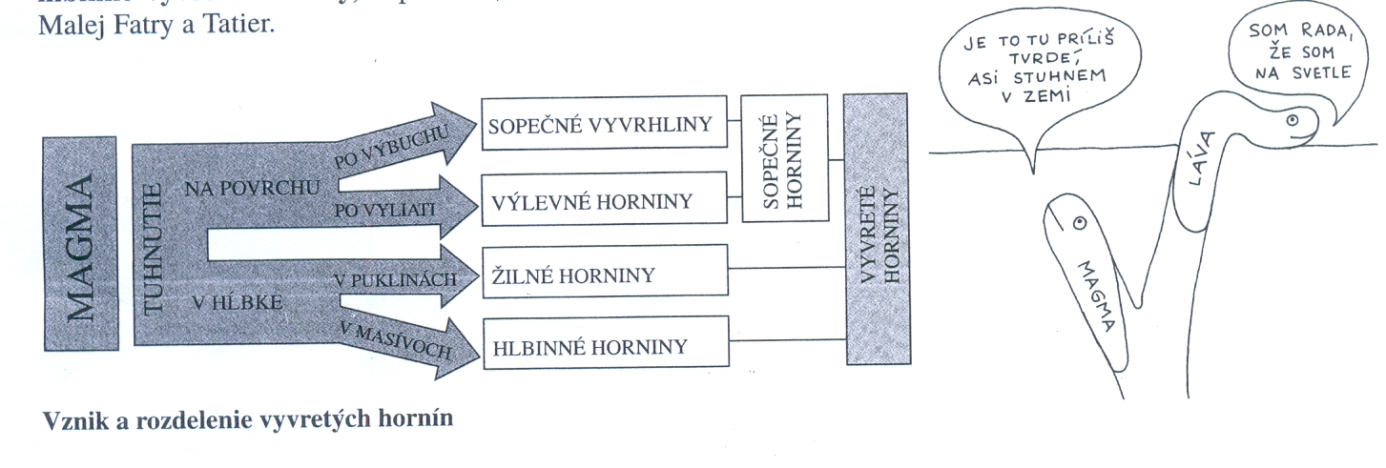 Vyvreté horniny v závislosti od  zastúpenia horninotvorných minerálov môžu byť :Svetlé – žula, ryolitPrechodné – andezitTmavé – čadičSvetlé minerály : živec ( biely až ružový), kremeň ( sivobiely) , svetlá sľuda ( striebristá) Tmavé minerály : tmavá sľuda (čierna), amfiboly ( čierne), pyroxény (čierne), olivín (zelený)                      Svetlé majú vyššiu hustotu. Kryštalizujú pri vyššej teplote.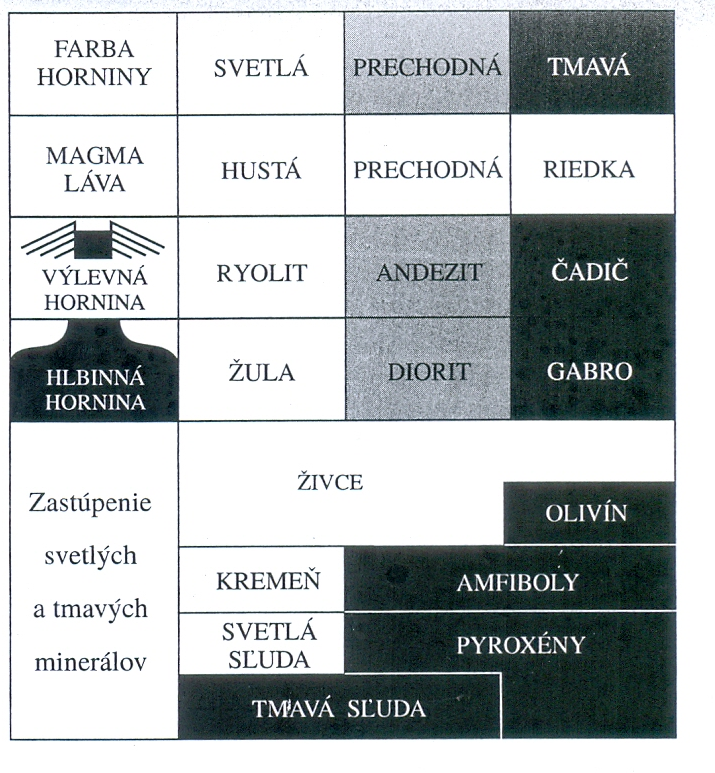 Hlbinné vyvreté horniny Vznikajú stuhnutím a vykryštalizovaním  magmy pod povrchom – magma tuhne pomaly - Kryštály sú veľké – viditeľné okom- Nepravidelne rozmiestnené minerály v horninách vo všetkých smeroch - všesmerná zrnitosť- Nemajú póryHVHMagma tuhne v hlbinných telesách – masívoch, ak majú jazykovitý alebo balónovitý tvar -  plutónyNajznámejšie horniny :  Žula (granit) – svetlá hornina- M. Fatra, Tatry                             Bratislavský hrad je postavený na žule	živec - v žule tvorí nepravidelné zrná	         ortoklas – draselný –karlovarské dvojčatá    (výrastlice ) biela , ružová ,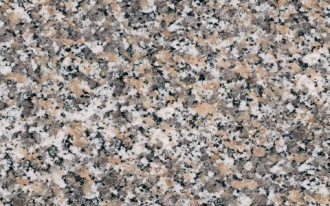                                                                                                      červená    -  výroba porcelánovej glazúry                          	         plagioklas – sodno-vápenatý ( zrasty)  biely, tvrdosť 6, dobrá štiep	kremeň – nepravidelné zrná sivobiely, priesvitný, nerovný lom 	                  tvrdosť    7	                  najodolnejšia zložka – odolná na zvetrávanie	                  dodáva pevnosť, tvrdosť a krehkosť	                  využitie – výroba skla, optika a elektrotechnika v prírode málo	                                     využíva sa umelý 	sľuda – tabuľkovité kryštály	               ľahko sa štiepy na tenké priehľadné lupienky	         mäkká a ohybná (veľké tabule v Grónsku a Škandinávii)-kondenzátory                                                 muskovit( svetlá), biotit ( tmavá)	                  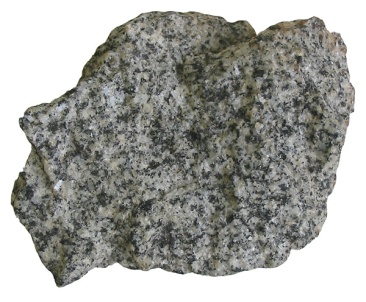 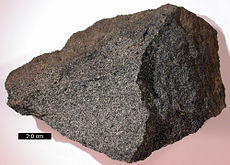 Gabro – tmavá horninaDiorit  – prechodná hornina  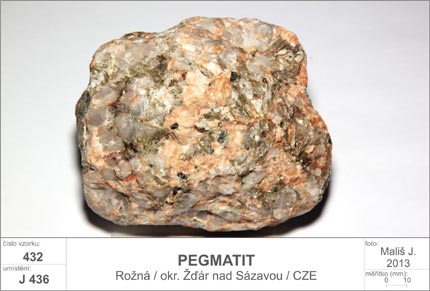 Pegmatit – žilná hornina podobná žule(Malé Karpaty)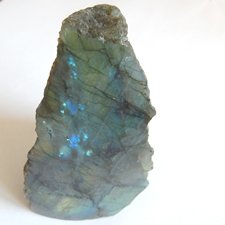 Labradorit – podobný gabru (modrá hra živcov) aj na Mesiaci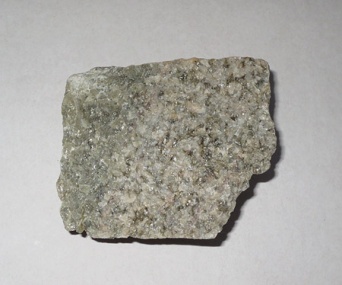 Aplit – jemnozrnná svetlá žilná hornina